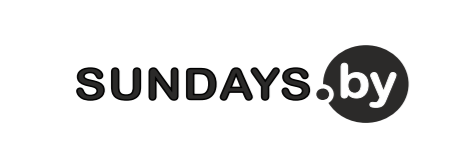 Тент-шатер ПВХ 6х12м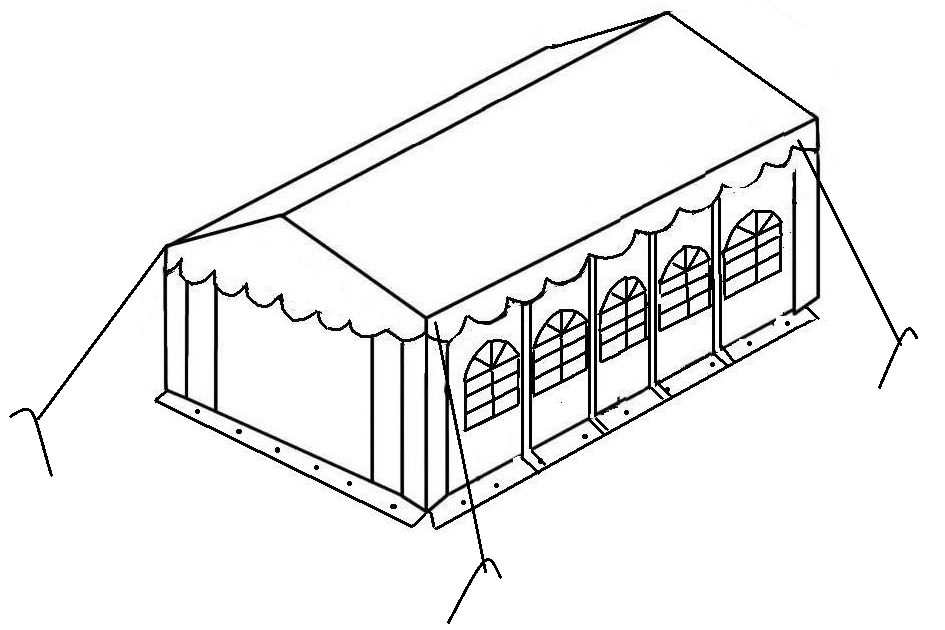 СПИСОК ДЕТАЛЕЙУСТАНОВКАРасположите все соединители и стойки 1 и 2, как указано на рисунке. Вставьте две трубы в соединитель и закрепите их с помощью болтов.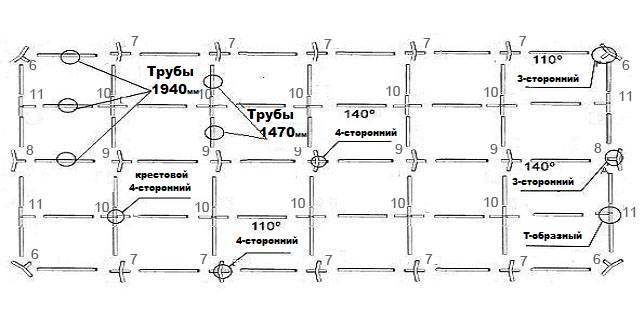 Внимание! После того, как Вы вставили стойки 1 и 2 в соединитель, закрепите их с помощью болтов. В обратном случае, каркас крыши утратит надежность и будет превышать по размеру полотно для крыши. С помощью болтов и барашковых гаек закрепите трубы 4, 5 и соединители 8,9,10,11. Барашковая гайка должна всегда оставаться внутри тента. 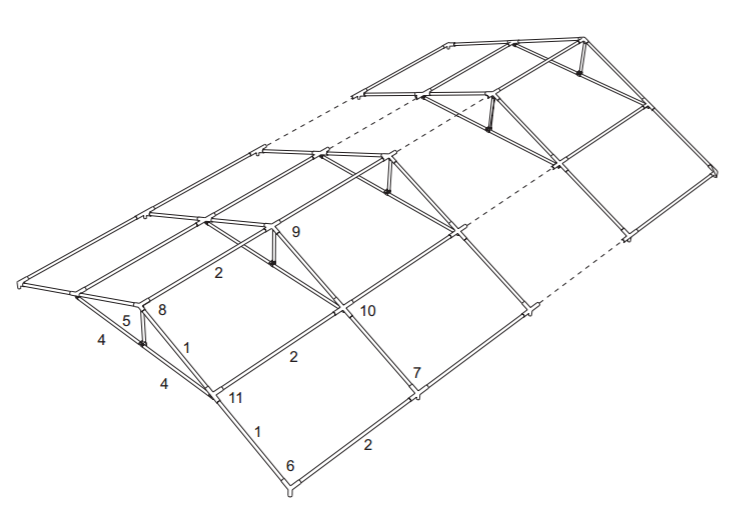 Поднимите одну сторону крыши и вставьте стойки. 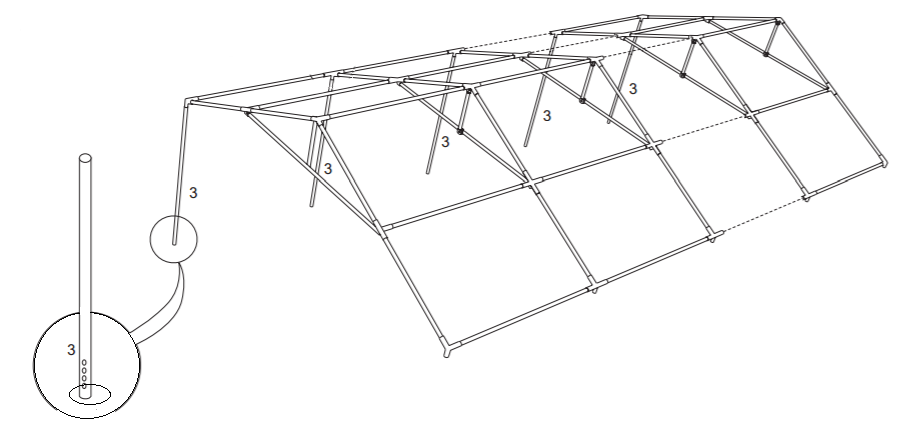  Натяните полотно, как показано на картинке. Затем поднимите вторую сторону палатки и вставьте оставшиеся стойки.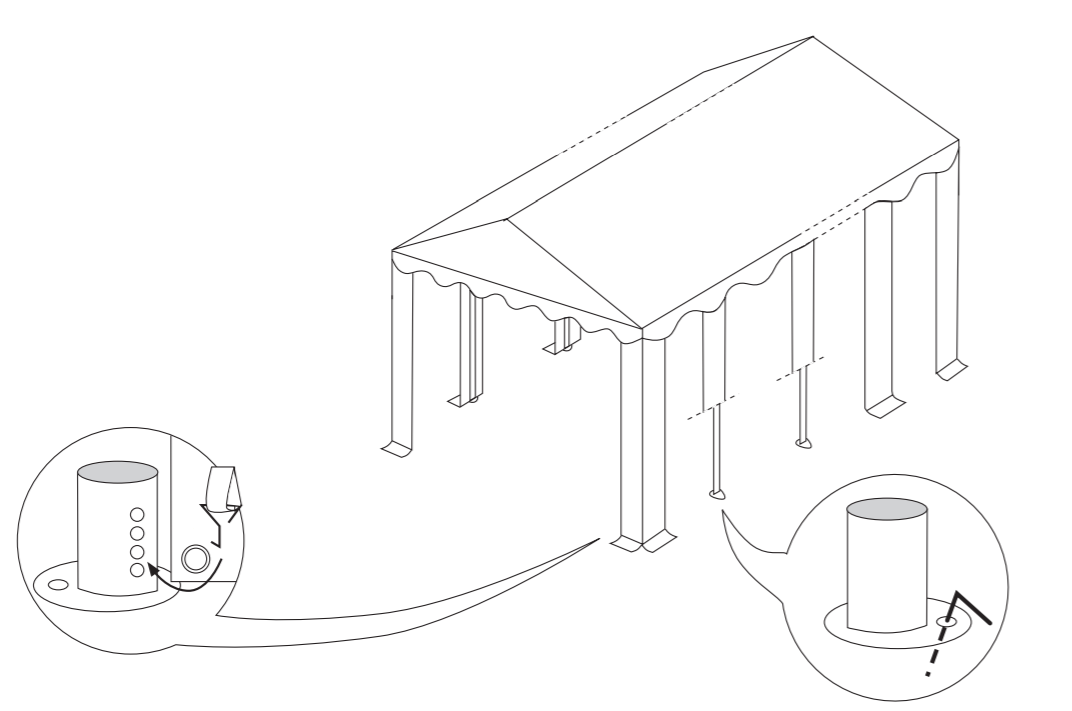 С помощью веревок-фиксаторов закрепите боковые и торцевые стенки. Внимание! Используйте короткие фиксаторы для того, чтобы закрепить торцевые стенки к крыше, а длинные фиксаторы – для того, чтобы закрепить боковые стенки к крыше, а также боковые и торцевые стены между собой.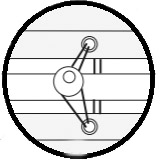 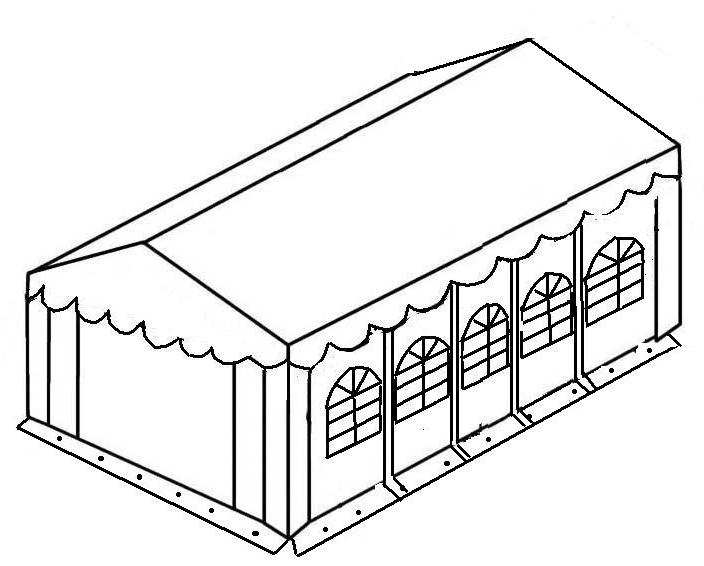 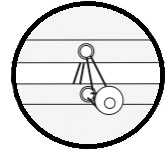 С помощью крючков и тросов закрепите тент к земле.ВНИМАНИЕ!Устанавливайте тент предельно осторожно. При сборке можно повредить полотно.Во время сборки не давите на стойки каркаса, Вы можете их повредить.Тенты предназначены для временного использования, убирайте их во время плохих погодных условий.Устанавливайте тент только в тех местах, где Вы не повредите линии водопровода, газа и электрические провода.1Оцинкованная труба (1470мм)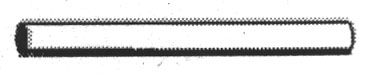 28 шт2Оцинкованная труба (1940мм)30 шт3Оцинкованная труба (1920мм)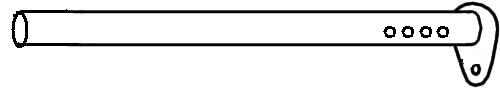 14 шт4Оцинкованная труба (1500мм)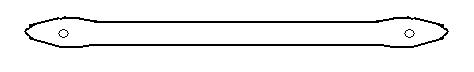 14шт5Оцинкованная труба (500мм)7 шт63-сторонний соединитель 110°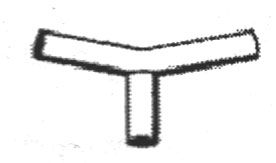 4 шт74-стороннийсоединитель 110°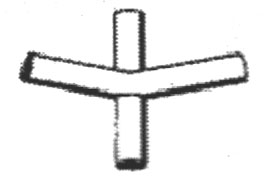 10 шт83-сторонний соединитель 140°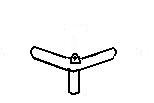 2 шт94-стороннийсоединитель 140°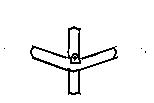 5 шт104-стороннийсоединитель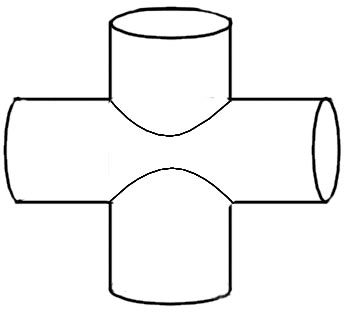 10 шт113-сторонний соединитель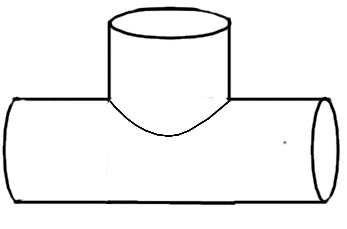 4 шт12Натяжной трос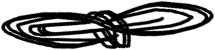 4 шт13Колышек 6х180мм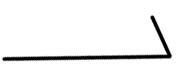 14 шт14Колышек 4х180мм54 шт15Крючок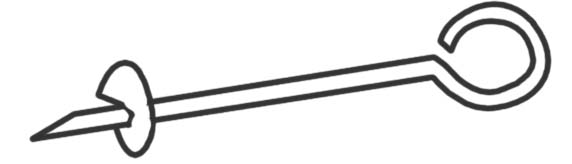 4 шт16Длинный фиксатор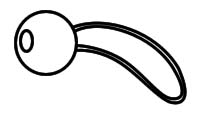 146 шт17Короткий фиксатор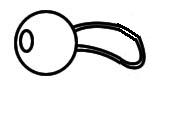 26 шт18Треугольный крючок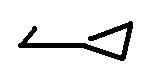 14 шт19Болт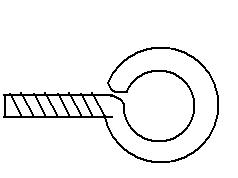 158 шт20Барашковая гайка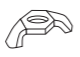 28 шт21Крыша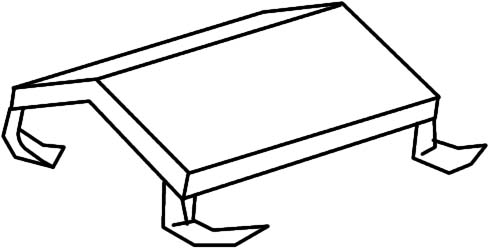 1 шт22Боковая стенка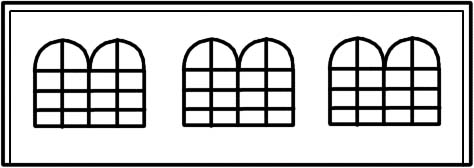 12 шт23Торцевая стенка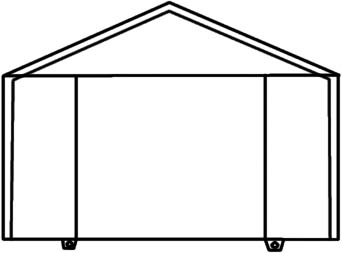 2 шт